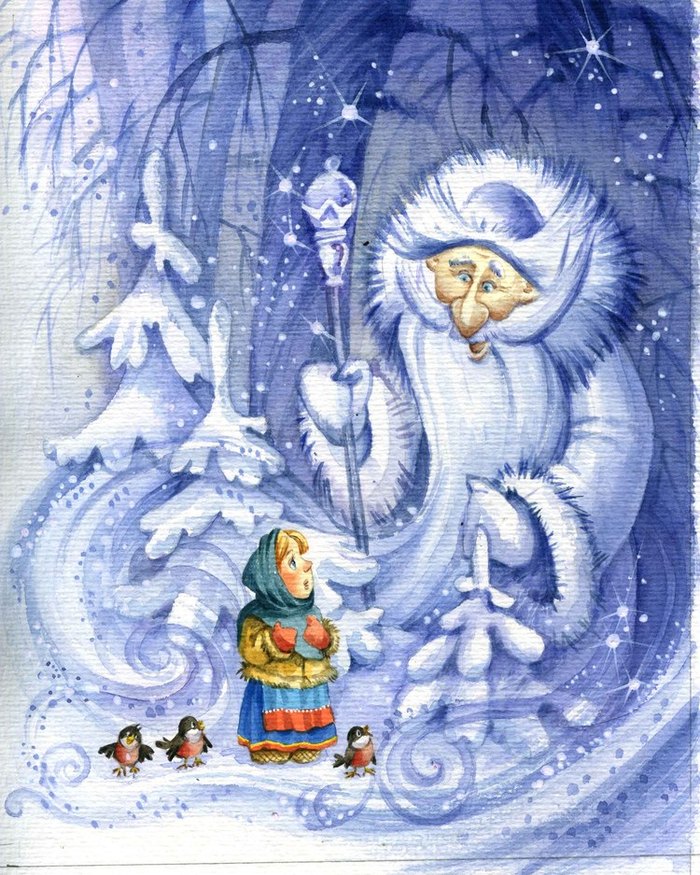 ДЕТСКО - РОДИТЕЛЬСКИЙ ПРОЕКТ                                                                                                                   Подготовили:                                                                                        Мезина Ю.Н                                                                                   Дмитриева Ю.В.2016 г.ДЕТСКО - РОДИТЕЛЬСКИЙ ПРОЕКТ «СКАЗОЧНЫЙ МИР» Подготовительный этап:Постановка проблемы: спросить, любят ли дети сказки, хорошо знают содержание, героев, названия, прочитанных ранее, сказок? Ключевой вопрос – хорошо ли вы запоминаете сказки? Как можно узнать? Из предложенных вариантов принято, совместное с детьми, решение о проведении недели «Сказочный мир».Основной этап:
Понедельник. 
Книги сказок.Цель: дать представление о различии книг по оформлению, толщине, содержанию иллюстраций.Цифра три в любимых сказках. Цель: закрепление знания числа три, умения считать до трёх, использовать в речи порядковый счёт до трёх; закрепление умения замечать число три в сказках.Вторник.Маленькие фантазёры.Цель: развитие воображения и творческих способностей.
Среда. 
Дидактическая игра «Скажи наоборот».Цель: формирование умения подбирать слова противоположные по смыслу.
Четверг.
Дидактическая игра «Исправь ошибку».Цель: обучение умению восстанавливать последовательно события по картинкам (кадрам).Рисование на основе силуэта «Птичка-невеличка».Цель: формирование умения воспроизводить рисунок по памяти на основании силуэта.Пятница.
Загадки обманки по сказкам. Цель: развитие внимания и памяти.
Игра викторина «Угадай-ка сказку»
Цель: проверка знаний знакомых сказок, через стихотворную форму. Задание для детей и родителей.
Цель: приобретение родителями знаний и практических навыков при взаимодействии с ребенком, становление партнерских отношений родителей и педагогов в совместной организации жизни группы.

Заключительный этап:
Оформление «Сказочного окна», рассматривание поделок.Совместное фото на фоне окна.Просмотр любимых мультфильмов.ВИКТОРИНА «УГАДАЙКА СКАЗКУ»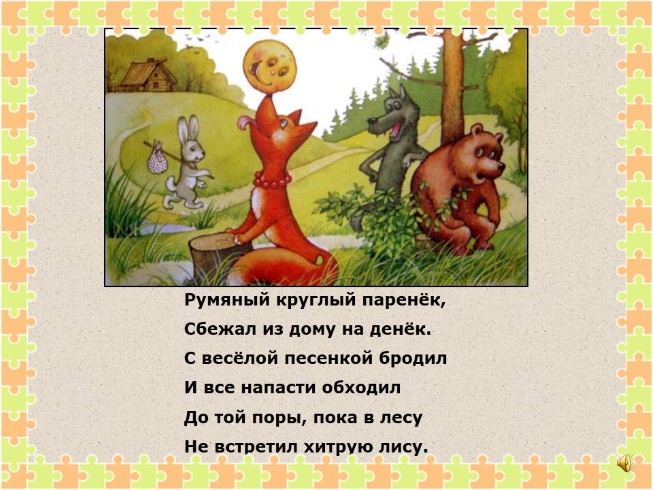 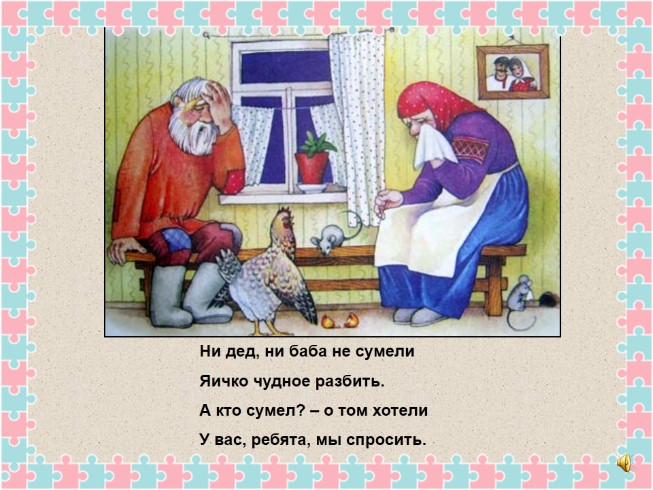 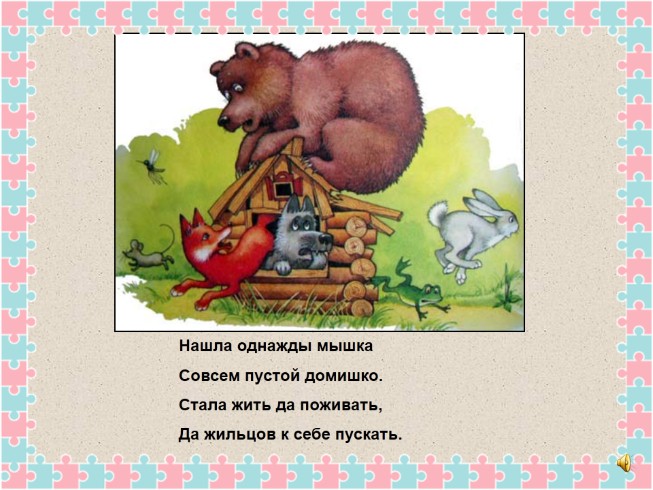 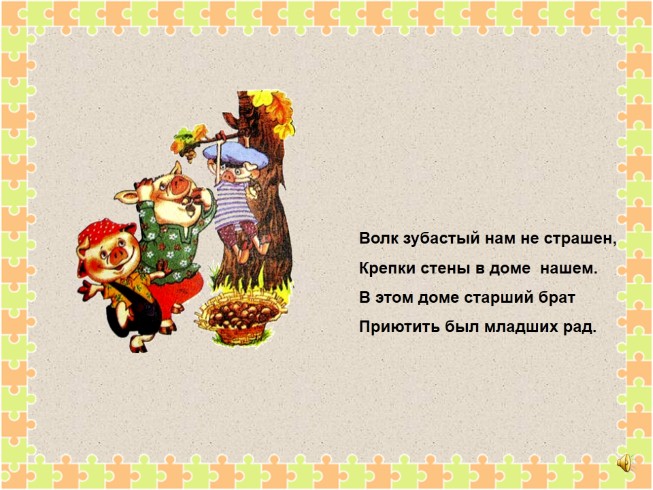 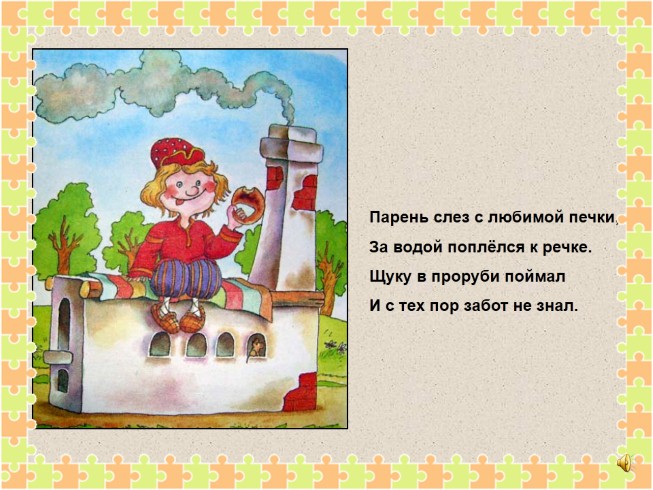 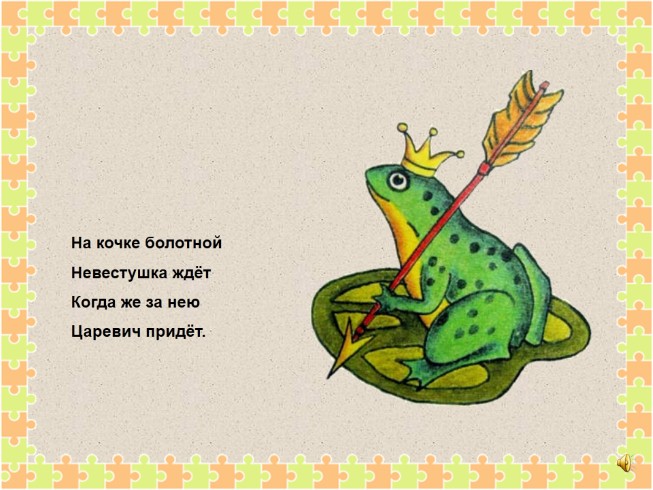 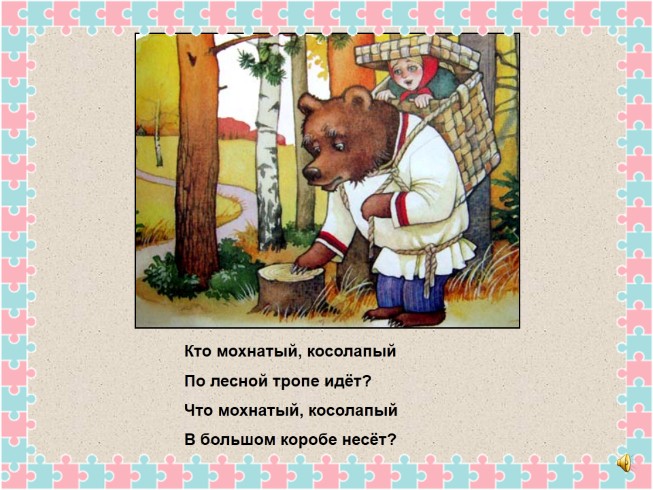 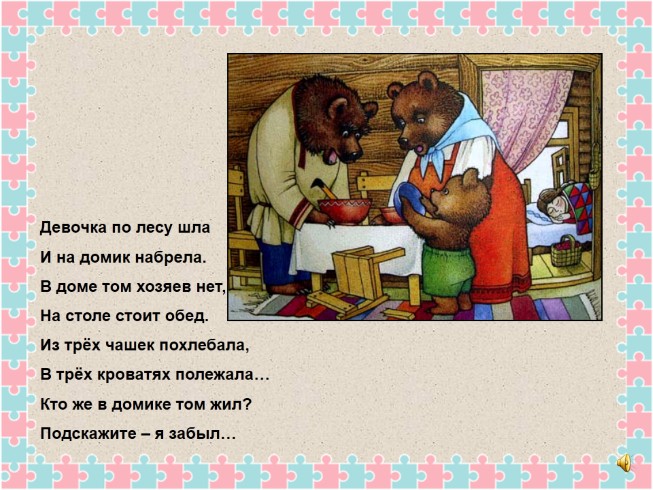 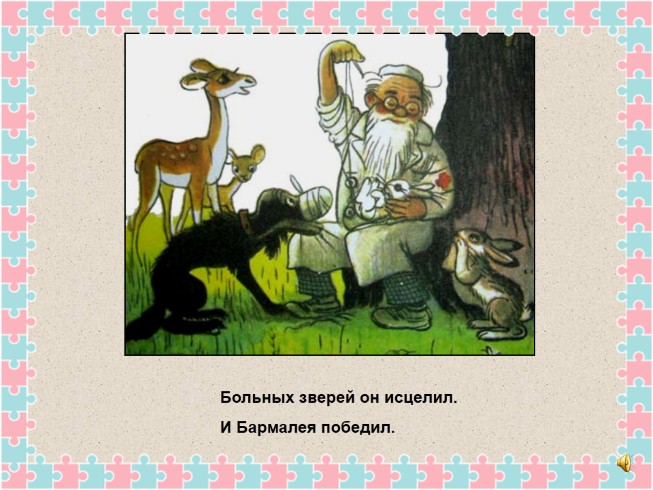 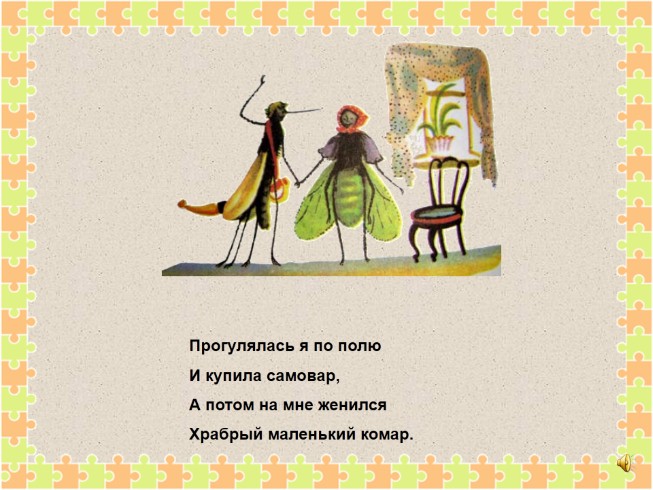 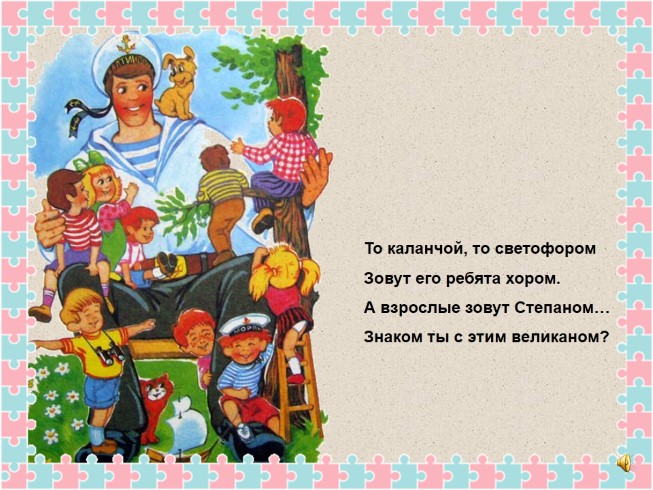 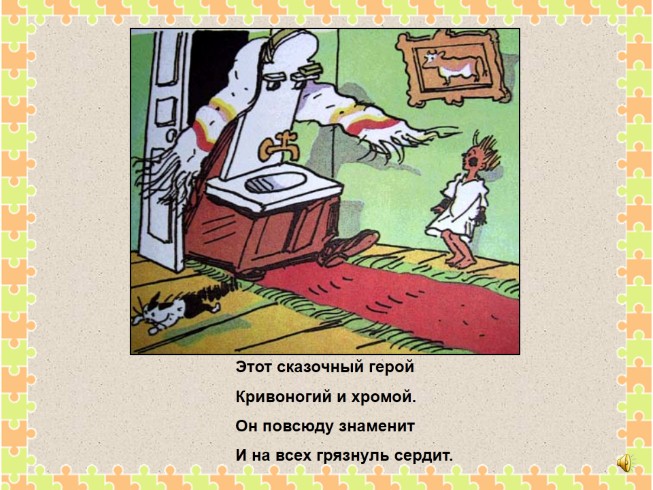 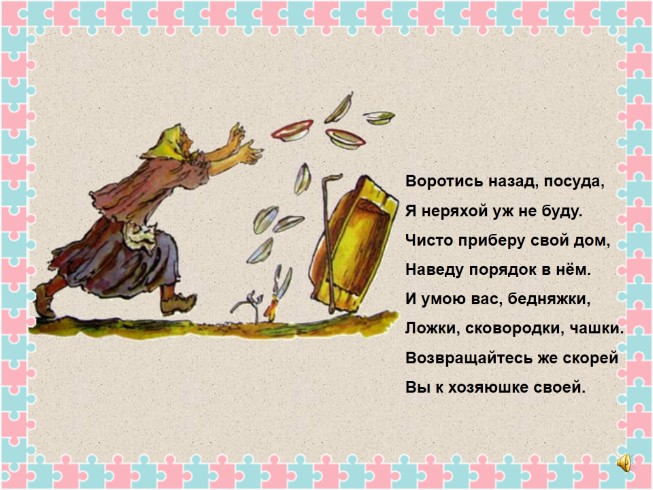 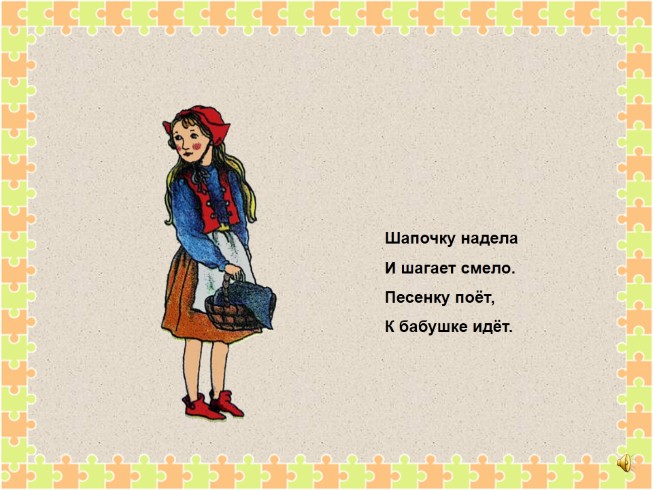 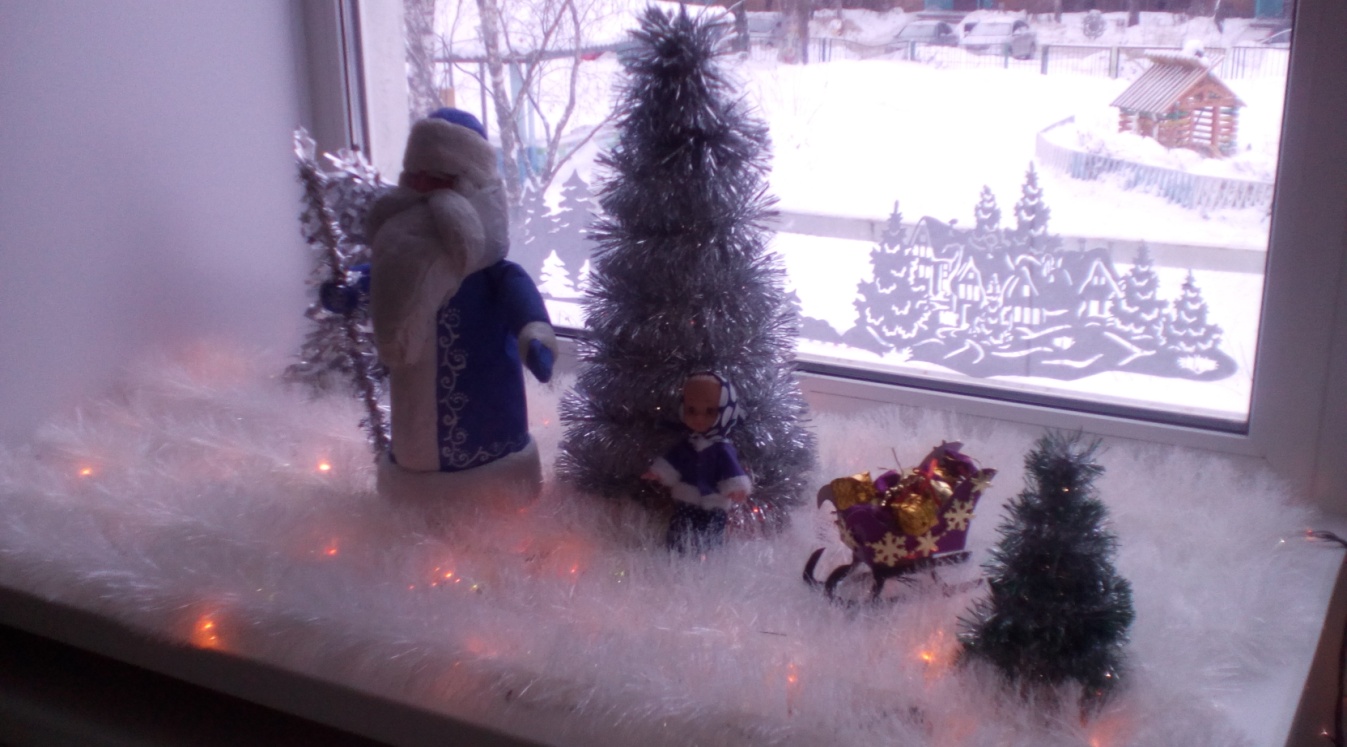 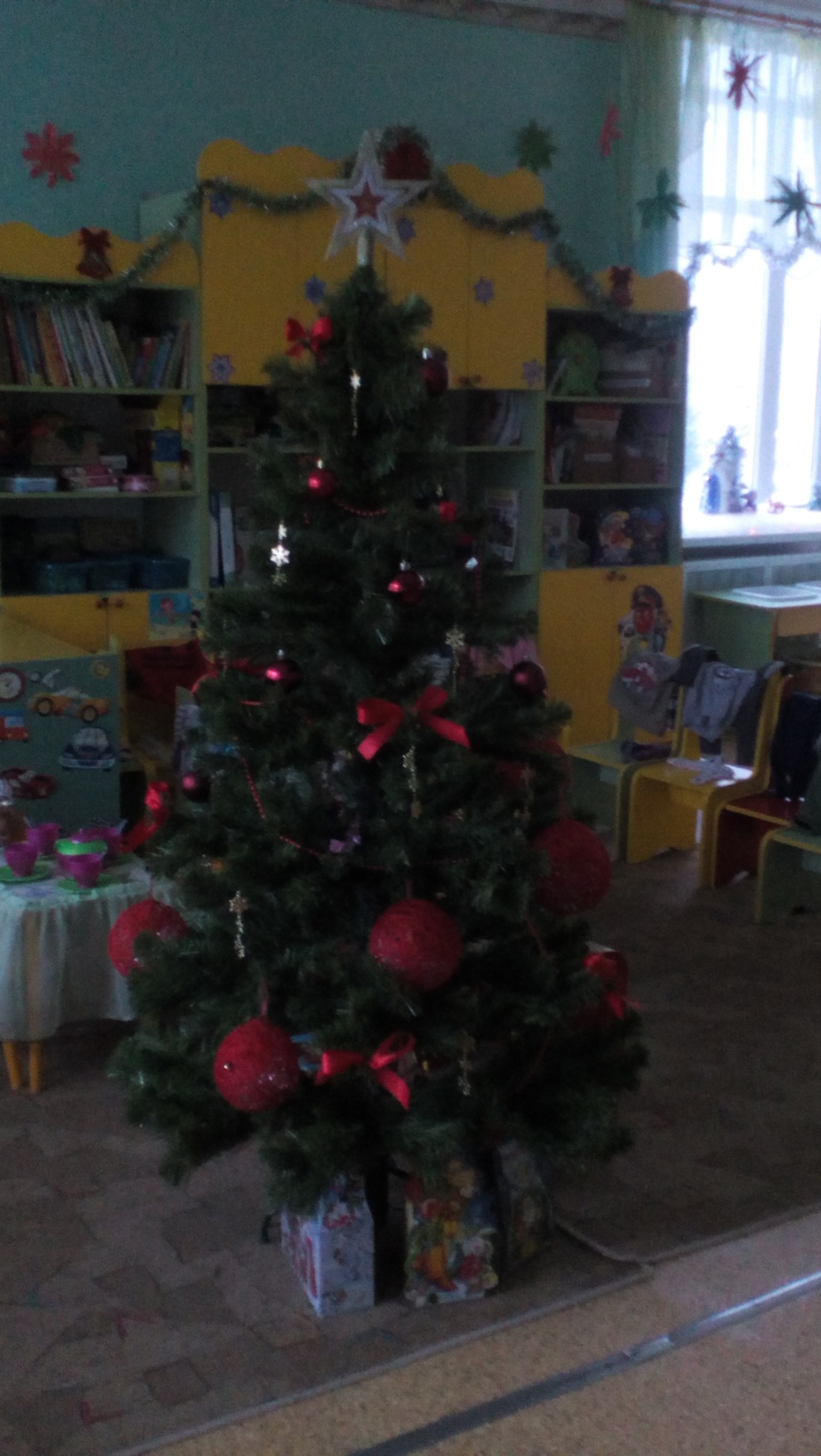 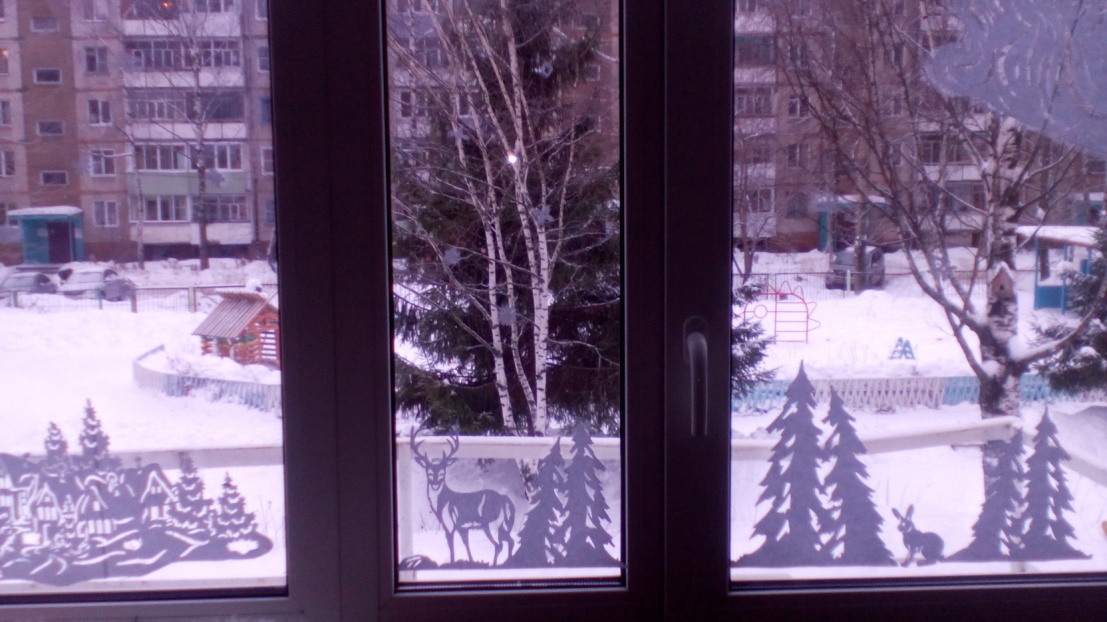 Вид проектаИнформационно – игровой.Тип проектаГрупповой, совместный с родителямиДлительность проектаКраткосрочный (с 26.12.16 – 30.12.16г.)Участники проектавоспитатели, дети средней группы, родители.АктуальностьОгромной любовью пользуется у детей сказка. Сказка – древнейший жанр устного народного творчества. Она учит человека жить, вселяет в него оптимизм, веру в торжество добра и справедливости. За фантастикой и вымыслом скрываются реальные человеческие отношения. Отсюда и идет огромное воспитательное значение сказки. Данная тема очень актуальна во все времена. Цель проектасоздание условий для проявления детского интереса к книгам и чтению художественной литературы.Задачи проекта1. Учить узнавать персонажи сказок по загадкам, иллюстрациям, стихотворениям; пересказывать содержание; высказывать свое отношение к героям сказки. 2. Закреплять умения использовать средства выразительности (позы, жесты, мимику, интонации, движения) и разные виды театров (бибабо, пальчиковый, театр картинок, настольный) при передаче содержания сказки. Совершенствовать навыки самостоятельно выбирать сказку для вечернего прочтения. 
Формировать у детей запас литературных художественных впечатлений. Развивать творческую самостоятельность и эстетический вкус. 3. Воспитывать партнерские отношения между детьми, коммуникативные качества.  Создавать радостный эмоциональный настрой, поощрять творческую инициативу. Раскрывать ценности традиции семейного чтении и совместного творчества детей с родителями.Ожидаемые результатыдля детей:- проявляет интерес и любовь к сказкам;- знает и называет прочитанные сказочные произведения, тексты, персонажей, мораль;-узнаёт сказку по загадке, иллюстрации, стихотворению,содержанию, описанию событий;- использует различные виды театров;- умеет использовать различные средства выразительности;- умеет самостоятельно выбирать сказку для чтения и театрального обыгрывания.
для родителей:- проявляет интерес к совместной деятельности с ребёнком по данной теме;- помогает развивать творческие способности ребёнка;
- изготавливает совместно с ребенком атрибуты для оформления «сказочного окна». Продукт проектаОформление «сказочного» окна по мотивам сказки «Морозко».Материалы и оборудование:Иллюстрации к сказкам, картон для изготовления атрибутов, ткань, кукла, различные виды театров (би-ба-бо, настольный, рукавичка, пальчиковый и т.д.), д/игры по сказкам. Этапы проекта.1.Подготовительный2.Основной3.ЗаключительныйДеятельность педагога.Деятельность детей.Загадывает загадку о книге: «Не куст, а с листочками, не человек, а рассказывает»Пытаются разгадать загадку.Устраивает выставку разнообразных книг сказок, иллюстраций к сказкам.Ребёнок выбирает знакомую сказку и рассказывает о ней всё, что знает (название, о чём сказка, кто герои и т.д.).Деятельность педагога.Деятельность детей.Вывешивает на магнитную доску иллюстрации сказок «Три медведя», «Три поросёнка», «Мохнатый, пернатый, да масляный».
Задаёт вопросы: «Как называются сказки? Сколько героев в сказке «Мохнатый, пернатый, да масляный?». Какое число вы услышали несколько раз?».Узнают сказки, вспоминают их названия. Отвечают на вопросы. Определяют число «три». Задание: «Назовите предметы в доме трёх медведей, которых по три».Вывешивает иллюстрацию к сказке «Три медведя»Находят предметы, которых по три и счётом доказывают свою правоту.Деятельность педагога. Деятельность детей.Предлагает пофантазировать на тему: «Если бы у меня был волшебный посох».По желанию высказывают свой вариант, начиная с фразы «Если бы у меня был волшебный посох».Деятельность педагога.Деятельность детей Произносит словосочетания, связанные с книгами и сказками.Подбирают прилагательные или глаголы, противоположные по смыслу.Деятельность педагога.Деятельность детейС помощью картинок выкладывает на стол кадры из сказки «Волк и семеро козлят» не последовательно по содержанию. Исправляют ошибку, восстанавливают события последовательно.Какую песенку пела мама коза?Хоровое исполнение песни.Деятельность педагога.Деятельность детей.Оставляет на магнитной доске изображение синички.
Рассматривают изображение, описывают характерные черты.Убирает изображение.Дорисовывают и раскрашивают синичку.Деятельность педагога.Деятельность детей.Загадывает загадки-обманки. За правильный ответ даёт бумажную снежинку.Отгадывают загадки.Деятельность педагога.Деятельность детей.Включает презентацию «Угадай-ка сказку» (автор стихов-загадок Ю.Гурин)Участвуют в викторинеЗа правильный ответ даёт бумажную репку.Подсчитывают репки.
Аплодируют победителю.Деятельность педагога. Деятельность детейДеятельность родителейПредлагает детям, совместно с родителями:-изготовить елочки и снежинки для оформления окна.Дома выполняют задание.Дома выполняют задание.-изготовить костюм для Настеньки из сказки «Морозко».Дома выполняют задание.Дома выполняют задание.-изготовить шары для украшения елочки.Дома выполняют задание.Дома выполняют задание.